Об утверждении показателей экономической эффективности деятельности муниципальных унитарных предприятий Североуральского городского округа на 2020 годВ соответствии с Федеральным законом от 14 ноября 2002 года № 161-ФЗ «О государственных и муниципальных унитарных предприятиях», Уставом Североуральского городского округа, постановлением Администрации Североуральского городского округа от 05.06.2018 № 609 «Об утверждении Порядка составления, утверждения и установления показателей плана Финансово-хозяйственной деятельности муниципальных унитарных предприятий Североуральского городского округа», Администрация Североуральского городского округа ПОСТАНОВЛЯЕТ:1. Утвердить: 1) показатели экономической эффективности деятельности Муниципального унитарного предприятия «Комэнергоресурс» на 2020 год (прилагается);2) показатели экономической эффективности деятельности Муниципального унитарного предприятия «Управление жилищно-коммунального хозяйства» на 2020 год (прилагается);3) показатели экономической эффективности деятельности Муниципального унитарного предприятия бытового обслуживания населения «Кедр» на 2020 год (прилагается).2. Контроль за исполнением настоящего постановления возложить на Исполняющего обязанности Первого заместителя Главы Администрации Североуральского городского округа В.В. Паслера.3. Разместить настоящее постановление на официальном сайте Администрации Североуральского городского округа.Глава Североуральского городского округа                                              В.П. МатюшенкоУТВЕРЖДЕНОпостановлением Администрации Североуральского городского округаот 16.12.2019 № 1337«Об утверждении показателей экономической эффективности деятельности муниципальных унитарных предприятий Североуральского городского округа на 2020 год»Переченьпоказателей экономической эффективности деятельностиМуниципального унитарного предприятия «Комэнергоресурс»на 2020 годУТВЕРЖДЕНОПостановлением Администрации Североуральского городского округаот 16.12.2019 № 1337«Об утверждении показателей экономической эффективности деятельности муниципальных унитарных предприятий Североуральского городского округа на 2020 год»Переченьпоказателей экономической эффективности деятельностиМуниципального унитарного предприятия «Управление жилищно-коммунального хозяйства» на 2020 годУТВЕРЖДЕНОПостановлением Администрации Североуральского городского округаот 16.12.2019 № 1337«Об утверждении показателей экономической эффективности деятельности муниципальных унитарных предприятий Североуральского городского округа на 2020 год»Переченьпоказателей экономической эффективности деятельностиМуниципального унитарного предприятия бытового обслуживания населения «Кедр» на 2020 год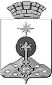 АДМИНИСТРАЦИЯ СЕВЕРОУРАЛЬСКОГО ГОРОДСКОГО ОКРУГА ПОСТАНОВЛЕНИЕАДМИНИСТРАЦИЯ СЕВЕРОУРАЛЬСКОГО ГОРОДСКОГО ОКРУГА ПОСТАНОВЛЕНИЕ16.12.2019                                                                                                      № 1337                                                                                                     № 1337г. Североуральскг. Североуральск№ п/пНаименование показателяЕд. изм.отчетный годтекущий годплановый год1.Выручка от реализации продукции (работ, услуг) тыс. руб.9014608971779104752.Чистая прибыль (убыток)тыс. руб.(17452)(10154)(10154)3.Стоимость чистых активовтыс. руб.(4677)(1534)(1412)4.Инвестиции в нефинансовые активытыс. руб.---5.Общая рентабельность%-1,9-1,1-1,16.Рентабельность активов%-2,8-1,5-0,87.Рентабельность чистых активов%-373,1-661,9-373,38.Рентабельность продаж%-1,9-1,1-1,19.Рентабельность инвестиций%---10.Среднесписочная численность работниковчел.61160360311.Среднемесячная заработная плата одного работникаруб.21721221892252212.Производительность трудатыс. руб.---13.Часть прибыли, остающейся в распоряжении предприятия после уплаты налогов и иных обязательных платежей, подлежащая перечислению в бюджеттыс. руб.---№ п/пНаименование показателяЕд. изм.отчетный годтекущий годплановый год1.Выручка от реализации продукции (работ, услуг) тыс. руб.8403395644984072.Чистая прибыль (убыток)тыс. руб.88961683.Стоимость чистых активовтыс. руб.3235433100335004.Инвестиции в нефинансовые активытыс. руб.5377700056005.Общая рентабельность%0,100,100,176.Рентабельность активов%0,150,110,237.Рентабельность чистых активов%0,270,290,508.Рентабельность продаж%2,34,51,79.Рентабельность инвестиций%---10.Среднесписочная численность работниковчел.74797811.Среднемесячная заработная плата одного работникаруб.21354216032213112.Производительность трудатыс. руб.1167,11210,71261,613.Часть прибыли, остающейся в распоряжении предприятия после уплаты налогов и иных обязательных платежей, подлежащая перечислению в бюджеттыс. руб.242638№ п/пНаименование показателяЕд. изм.отчетный годтекущий годплановый год1.Выручка от реализации продукции (работ, услуг) тыс. руб.9850659790002.Чистая прибыль (убыток)тыс. руб.256-311003.Стоимость чистых активовтыс. руб.2473244224004.Инвестиции в нефинансовые активытыс. руб.---5.Общая рентабельность%---6.Рентабельность активов%---7.Рентабельность чистых активов%---8.Рентабельность продаж%---9.Рентабельность инвестиций%---10.Среднесписочная численность работниковчел.35333011.Среднемесячная заработная плата одного работникаруб.13954144431370012.Производительность трудатыс. руб.---13.Часть прибыли, остающейся в распоряжении предприятия после уплаты налогов и иных обязательных платежей, подлежащая перечислению в бюджеттыс. руб.26010